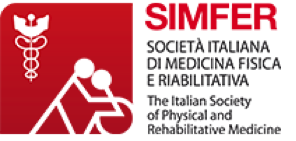 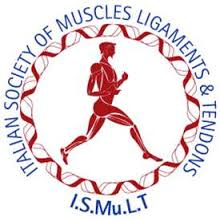 Prima di procedere alla compilazione della scheda contattare telefonicamente  Dynamicom srl allo 02 89693776 per verificare la disponibilità dei posti. Una volta ricevuta conferma della disponibilità inviare la scheda, debitamente compilata, unitamente alla copia di pagamento via mail a: federico.padula@dynamicom.it   DATI ANAGRAFICI  COGNOME …………………………………………………. NOME ………………………………………..……………………………..  Indirizzo ………………………………………………….  CAP …………. Città …………………………..………………………………  Codice Fiscale ………………………………………………….………………………………………..…………………………………..  Tel. …………………………………………………..……………….. FAX ……………………………..……………………………………  E-mail …………………………………………………. Cellulare …………………………………….…………………………………….  Professione …………………………………………………. Disciplina 	………………………………..………………….  Istituto ………………………………………………….………………..………………………………………………………  Indirizzo …………………………………………………. CAP …………… Città ……….………………………………… ISCRIZIONE (IVA al 22% inclusa)L’iscrizione comprende: partecipazione ai lavori, pernottamento (5/6 maggio) presso l’Hotel Firenze di Como con formula B&B, coffee break, pranzo (6 maggio) Contrassegnare le voci interessate:Specializzando ISCRITTO SIMFER o I.S.Mu.L.T			350,00 euroSpecializzando NON ISCRITTO SIMFER o I.S.Mu.L.T		400,00 euroSpecialista ISCRITTO SIMFER o I.S.Mu.L.T			400,00 euroSpecialista NON ISCRITTO SIMFER o I.S.Mu.L.T			500,00 euroCena sabato 6 maggio (da sommare alla quota d’iscrizione)		40,00 euroMODALITA’ DI PAGAMENTO Bonifico Bancario a favore di DYNAMICON srl – UBI Banco S.P.A. – Filiale Milano  Via Amilcare Ponchielli, 1 – 20121 Milano  IBAN      IT 29 U 03111 01668 000000005561  N.B. NON SARANNO RITENUTE VALIDE LE ISCRIZIONI SENZA L’ALLEGATO PAGAMENTO  Causale: Cognome e Nome, iscrizione al “Corso base di ecografia muscoloscheletrica 5/7 maggio PENALI PER ANNULLAMENTICancellazioni senza penali sono possibili entro il 01/04/2017 dopo tale data sarà applicata una penale pari al 100%. INTESTAZIONE FATTURA  COGNOME E NOME O RAGIONE SOCIALE …………………………………………………. ..……………………………………….. INDIRIZZO ………………………………………………….…………………………………………………………………………………… CAP …………………………CITTA’……………………………………………….………………………………………………................ CODICE FISCALE ……………………………………… PARTITA IVA ……………………………………………...…...………………… Autorizzo DYNAMICOM srl ad inserire i miei dati nelle sue liste. In ogni momento a norma dell’art. 13 del D.Lgs n. 196/2003 potrò avere    accesso ai miei dati, chiederne la modifica o la cancellazione oppure oppormi gratuitamente al loro utilizzo.DATA 						   FIRMA 						